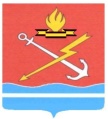 АДМИНИСТРАЦИЯ КИРОВСКОГО ГОРОДСКОГО ПОСЕЛЕНИЯ КИРОВСКОГО МУНИЦИПАЛЬНОГО РАЙОНА ЛЕНИНГРАДСКОЙ ОБЛАСТИП О С Т А Н О В Л Е Н И Еот 09 января 2023 года № 2О внесении изменений в постановление администрации Кировского городского поселения Кировского муниципального района Ленинградской области от 02.11.2022 года № 1086 «Об утверждении административного регламента предоставления муниципальной услуги «Выдача выписки из похозяйственной книги» и признании утратившими силу постановлений администрации МО «Кировск» от 06.10.2016 № 643, от 13.12.2016 № 775, от 21.09.2018 № 636»В соответствии с Федеральными законами от 7 июля 2003 года № 112-ФЗ «О личном подсобном хозяйстве», от 06.10.2003 № 131-ФЗ «Об общих принципах организации местного самоуправления в Российской Федерации», от 27.07.2010 № 210-ФЗ «Об организации предоставления государственных и муниципальных услуг», Уставом муниципального образования «Кировск» Кировского муниципального района Ленинградской области, постановляет:           1. Внести изменения в постановление администрации Кировского городского поселения Кировского муниципального района Ленинградской области от 02.11.2022 года № 1086 «Об утверждении административного регламента предоставления муниципальной услуги «Выдача выписки из похозяйственной книги» и признании утратившими силу постановлений администрации МО «Кировск» от 06.10.2016 года № 643, от 13.12.2016         № 775, от 21.09.2018 № 636»:1.1. Пункт 1.2 приложения изложить в новой редакции: «1.2. Заявителями, имеющими право на получение муниципальной услуги, являются физические лица:являющиеся членами личного подсобного хозяйства;не являющиеся членами личного подсобного хозяйства граждане, обращающиеся за выпиской из похозяйственной книги в целях дальнейшего оформления прав на земельный участок в порядке наследования.Представлять интересы заявителя от имени физических лиц могут представители, действующие в силу полномочий, основанных на доверенности или договоре.».1.2. Пункт 2.5 дополнить абзацами следующего содержания:«Гражданский кодекс Российской Федерации;Федеральный закон от 13.07.2015 № 218-ФЗ «О государственной регистрации недвижимости».».1.3. Пункт 2.6 дополнить абзацем 4 следующего содержания:«4) в случае обращения заявителя в целях дальнейшего оформления прав на земельный участок в порядке наследования – справка об открытии наследственного дела, выданная нотариусом.».1.4. Изложить Приложение к административному регламенту в новой редакции, согласно приложению к настоящему постановлению.2. Настоящее постановление вступает в силу со дня его официального опубликования в сетевом издании «Неделя нашего города+» и подлежит размещению на официальном сайте муниципального образования «Кировск» Кировского муниципального района Ленинградской области.Глава администрации                                                                         О.Н. КротоваРазослано: дело, регистр, прокуратура, ННГ, ОГиЗО Приложениек постановлению администрации МО «Кировск»от 09 января 2023 года №2Приложение Главе администрации муниципального образования                                       _____________________________                                       от _________________________________                                       паспорт ___№ _______________________кем и когда выдан ___________________                                       место рождения _____________________                                       дата рождения ______________________                                   адрес места жительства ______________                                     телефон ___________________________ЗаявлениеПрошу предоставить выписку из похозяйственной книги (нужное указать):   личное подсобное хозяйство расположено по адресу: _______________________________.Подпись заявителя: _________________/ _________________ (расшифровка)дата: __________________Приложение: _______________.Результат рассмотрения заявления прошу:1.для государственной регистрации права собственности гражданина на земельный участок (по форме, утвержденной приказом Росреестра от 25.08.2021 № П/0368 «Об установлении формы выписки из похозяйственной книги о наличии у гражданина права на земельный участок»);2.для ________________________________________________________________;(указывается цель получения выписки из похозяйственной книги)- в форме листов похозяйственной книги;3.для ________________________________________________________________;(указывается цель получения выписки из похозяйственной книги)- в произвольной форме, с указанием ___________________________________                                 (указывается объем и перечень сведений, необходимых заявителю из похозяйственной книги);выдать на руки в ОИВ/Администрации/ Организациивыдать на руки в МФЦ